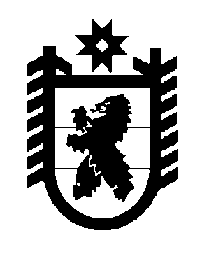 Российская Федерация Республика Карелия    ПРАВИТЕЛЬСТВО РЕСПУБЛИКИ КАРЕЛИЯРАСПОРЯЖЕНИЕ                                 от  22 апреля 2016 года № 308р-Пг. Петрозаводск Внести в перечень имущества, передаваемого из муниципальной собственности  Эссойльского сельского поселения в государственную собственность Республики Карелия, утвержденный распоряжением Правительства Республики Карелия от 18 февраля 2016 года № 96р-П изменение, изложив его в редакции согласно приложению к настоящему распоряжению.           ГлаваРеспублики  Карелия                                                              А.П. ХудилайненПриложение к распоряжениюПравительства Республики Карелияот 22 апреля 2016 года № 308р-П«Утвержден распоряжениемПравительства Республики Карелия от 18 февраля 2016 года № 96р-ППЕРЕЧЕНЬ имущества, передаваемого из муниципальной собственности Эссойльского сельского поселения в государственную собственность Республики Карелия_____________№п/пНаименование имуществаАдресместонахождения имуществаАдресместонахождения имуществаИндивидуализирующие характеристики имущества12334Здание котельной № 1с. Эссойла,ул. Строителей,д. 10ас. Эссойла,ул. Строителей,д. 10а1967 год постройки, одноэтажное, общая площадь Циркуляционный насосс. Эссойла,ул. Строителей,д. 10ас. Эссойла,ул. Строителей,д. 10амарка К 20/30Циркуляционный насосс. Эссойла,ул. Строителей,д. 10ас. Эссойла,ул. Строителей,д. 10амарка КМ 50-32-125Котелс. Эссойла,ул. Строителей,д. 10ас. Эссойла,ул. Строителей,д. 10амарка «Универсал»,мощность 0,3 Гкал, 1974 год ввода в эксплуатациюКотелс. Эссойла,ул. Строителей,д. 10ас. Эссойла,ул. Строителей,д. 10амарка КВР, мощность 0,4 Гкал, 2015 год ввода в эксплуатациюДымовая трубас. Эссойла,ул. Строителей,д. 10ас. Эссойла,ул. Строителей,д. 10авысота , диаметр трубы Электросиловой щитс. Эссойла,ул. Строителей,д. 10ас. Эссойла,ул. Строителей,д. 10амарка ШС-1Тепловая сеть от котельной № 1с. Эссойлас. Эссойлапротяженность 845 п. м, количество колодцев – 7 шт., вводов – 12 шт., задвижек – 10 шт., вентилей – 2 шт.Здание котельной № 2пос. Эссойла,ул. Совхозная,д. 2апос. Эссойла,ул. Совхозная,д. 2а1982 год постройки,  двухэтажное, общая площадь  12344Циркуляционный насос (3 шт.)пос. Эссойла,ул. Совхозная,д. 2аКМ 80-65-160КМ 80-65-160Насос малого кругапос. Эссойла,ул. Совхозная,д. 2аКМ 50-32-125КМ 50-32-125Насос малого кругапос. Эссойла,ул. Совхозная,д. 2аКМ 50-32-125КМ 50-32-125Резервуар для сырой водыпос. Эссойла,ул. Совхозная,д. 2аобъем объем Котел (3 шт.)пос. Эссойла,ул. Совхозная,д. 2амарка «Братск», мощность 0,86 Гкал, 1995 год ввода в эксплуатациюмарка «Братск», мощность 0,86 Гкал, 1995 год ввода в эксплуатациюДымосос (2 шт.)пос. Эссойла,ул. Совхозная,д. 2амарка «ДН-9»марка «ДН-9»Воздухоочистительное оборудованиепос. Эссойла,ул. Совхозная,д. 2амарка «Циклон ЦН-15»марка «Циклон ЦН-15»Дымовая трубапос. Эссойла,ул. Совхозная,д. 2авысота , диаметр высота , диаметр Теплообменник (2 шт.)пос. Эссойла,ул. Совхозная,д. 2асекционный, типа ВВП 10-168-4000 (168х4-1,0-РГ-147,5)секционный, типа ВВП 10-168-4000 (168х4-1,0-РГ-147,5)Компрессорпос. Эссойла,ул. Совхозная,д. 2аобъем , мощность 4 кВтобъем , мощность 4 кВтВентилятор поддува (3 шт.)пос. Эссойла,ул. Совхозная,д. 2амощность 4 кВт, 3000 об/минмощность 4 кВт, 3000 об/минЭлектросиловой щитпос. Эссойла,ул. Совхозная,д. 2амарка «ЩС-1»марка «ЩС-1»Щит распределитель-ныйпос. Эссойла,ул. Совхозная,д. 2амарка «ЩС-1»марка «ЩС-1»Тепловые сети и сети горячего водоснабже-нияпос. Эссойлапротяженность 6431 п. м, в том числе: тепловые сети – 5197,2 п. м, сети горячего водоснабжения – 1233,8 п. м, количество колодцев – 37 протяженность 6431 п. м, в том числе: тепловые сети – 5197,2 п. м, сети горячего водоснабжения – 1233,8 п. м, количество колодцев – 37 12344шт., вводов – 59 шт., задвижек и вентилей – 94 шт.шт., вводов – 59 шт., задвижек и вентилей – 94 шт.Здание котельной № 3пос. Эссойла,ул. Центральная,д. 24адвухэтажное, общая площадь двухэтажное, общая площадь Трансформаторная подстанция 400 кВА № 1142пос. Сяпся1987 год постройки1987 год постройкиТрансформаторная подстанция 250 кВА № 1144дер. Лахта1991 год постройки1991 год постройкиТрансформаторная подстанция 100 кВА № 1145дер. Чуйнаволок1989 год постройки1989 год постройкиТрансформаторная подстанция 250 кВА № 1139дер. Чуралахта1988 год постройки1988 год постройкиТрансформаторная подстанция 250 кВА № 1146пос. Кудама1990 год постройки1990 год постройкиТрансформаторная подстанция 250 кВА № 687пос. Соддер1956 год постройки1956 год постройкиТрансформаторная подстанция 100 кВА № 688дер. Улялега1969 год постройки1969 год постройкиТрансформаторная подстанция 250 кВА № 689пос. Новые Пески1991 год постройки1991 год постройкиТрансформаторная подстанция 63 кВА № 690дер. Камень-наволок1967 год постройки1967 год постройкиТрансформаторная подстанция 250 кВА № 130дер. Курмойла1984 год постройки1984 год постройки